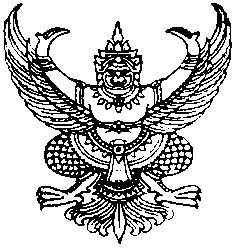 คำสั่งองค์การบริหารส่วนตำบลปุโละปุโยที่  ๒๗๐/2560เรื่อง  แต่งตั้งพนักงานส่วนตำบล  และพนักงานจ้างปฏิบัติงานช่วงเวลาพักเที่ยง  และนอกเวลาราชการในวันหยุดราชการ  (เสาร์ – อาทิตย์)  และวันหยุดนักขัตฤกษ์  ประจำปีงบประมาณ ๒๕61-------------------------------------------ตามที่กระทรวงมหาดไทย  ได้มีนโยบายให้ดำเนินโครงการปรับขยายเวลาราชการให้บริการประชาชน เพื่ออำนวยความสะดวกแก่ประชาชนด้านการบริการใน ช่วงพักเที่ยง เวลา 12.00 – 13.00 น. วันหยุดราชการเสาร์ – อาทิตย์ และวันหยุดนักขัตฤกษ์  ตั้งแต่เวลา 08.30 – 16.30น. โดยให้ผู้ปฏิบัติหน้าที่ราชการสามารถสับเปลี่ยนหมุนเวียนกันตามความเหมาะสมเพื่อเป็นไปตามพระราชกฤษฎีกาว่าด้วยหลักเกณฑ์และวิธีการบริหารกิจการบ้านเมืองที่ดี พ.ศ.2546  นั้น   		ดังนั้น เพื่อให้การบริหารราชการเป็นไปเพื่อประโยชน์สุขแก่ประชาชน  โดยยึดประชาชนเป็นศูนย์กลางเพื่อตอบสนองความต้องการของประชาชน  และก่อให้เกิดผลกระทบในทางที่ดีต่อการพัฒนาชีวิตของประชาชน รวมทั้งสอดคล้องกับพระราชกฤษฎีกาว่าด้วยหลักเกณฑ์และวิธีการบริหารกิจการบ้านเมืองที่ดี พ.ศ.2546  จึงแต่งตั้งให้พนักงานส่วนตำบลและพนักงานจ้างองค์การบริหารส่วนตำบลปุโละปุโย ปฏิบัติหน้าที่ในการให้บริการประชาชนในช่วงพักเที่ยง วันหยุดเสาร์ – อาทิตย์ และวันหยุดนักขัตฤกษ์  ประจำงบประมาณ  255๙  ให้ถือปฏิบัติเป็นไปตามตารางการอยู่เวรที่แนบท้ายคำสั่งนี้ 		1.  ปฏิบัติงานช่วงเวลาพักเที่ยง (12.00 – 13.00 น.)  ตามรายละเอียดแนบท้ายคำสั่ง		2.  ปฏิบัติงานนอกเวลาราชการ  ในวันหยุดราชการ  (เสาร์ – อาทิตย์)  และวันหยุดนักขัตฤกษ์   (08.30-16.30 น.)  ตามรายละเอียดแนบท้ายคำสั่งโดยจัดให้มีการบริการในกระบวนงาน  ดังนี้    		1.  การรับแจ้งเรื่องราวร้องเรียน/ร้องทุกข์		2.  การขอรับการสนับสนุนน้ำเพื่อการอุปโภค - บริโภค		3.  การรับแจ้งเหตุงานด้านสาธารณภัย  และการขอความช่วยเหลือ4.  งานบริการอินเตอร์เน็ต		โดยผู้ที่ได้รับการแต่งตั้ง  มีหน้าที่ดังต่อไปนี้		1. ให้บริการประชาชนในภารกิจหน้าที่ที่รับผิดชอบ  ให้ถือเป็นนโยบายสำคัญในการให้บริการประชาชน  โดยยึดหลักความสะดวก  รวดเร็ว  ถูกต้อง  และเสมอภาค		2.  ประชาสัมพันธ์ชี้แจงการดำเนินการอย่างต่อเนื่องให้ประชาชนในพื้นที่ทราบ  หากมีปัญหาข้อขัดข้องที่ไม่สามารถแก้ไขได้  ให้รายงานนายกองค์การบริหารส่วนตำบล  หรือปลัดองค์การบริหารส่วนตำบลปุโละปุโย  ทันที  และรายงานสรุปผลการปฏิบัติงานให้ทราบเป็นรายเดือน  ในกรณีปกติหรือในกรณีที่เกิดปัญหาอุปสรรค	 	ทั้งนี้  ตั้งแต่บัดนี้เป็นต้นไปสั่ง  ณ  วันที่  7  เดือนธันวาคม  พ.ศ.  2560(นายมามะ  หะยีสามะ)นายกองค์การบริหารส่วนตำบลปุโละปุโยรายละเอียดแนบท้ายคำสั่ง  ที่  ๒๗๐/2560  ลงวันที่  7  เดือน  ธันวาคม  พ.ศ.  2560บัญชีรายชื่อพนักงานส่วนตำบล  และพนักงานจ้างปฏิบัติงานช่วงเวลาพักเที่ยงและนอกเวลาราชการในวันหยุดราชการ  (เสาร์ – อาทิตย์)  และวันหยุดนักขัตฤกษ์  ประจำปีงบประมาณ ๒๕61     หมายเหตุ การรับแจ้งเหตุงานด้านสาธารณภัย  และการขอความช่วยเหลือ บริการตลอด 24 ชั่วโมง                  โดยสามารถ ติดต่อได้ที่ เบอร์ 073-330821 ,มือถือ 081-6936989 -  การปฏิบัติงานสามารถสับเปลี่ยนได้ตามความเหมาะสมลำดับที่ชื่อ-สกุลชื่อ-สกุลตำแหน่งหมายเหตุก่อนเวลาราชการ (08.00-08.30 น.)ก่อนเวลาราชการ (08.00-08.30 น.)1นางสาวอารีนา วาจินางสาวอารีนา วาจิผู้ช่วยเจ้าหน้าที่ธุรการ2นางสาวกาลีม๊ะ  แลโซ๊ะนางสาวกาลีม๊ะ  แลโซ๊ะแม่บ้าน3นายอุซือมัน ยูโซะนายอุซือมัน ยูโซะคนงานทั่วไป4นางสาวคอลีเย๊าะ ดอเล๊าะนางสาวคอลีเย๊าะ ดอเล๊าะผู้ช่วยเจ้าหน้าที่การเงินช่วงพักเที่ยงวันทำการ (12.00-13.00 น.)ช่วงพักเที่ยงวันทำการ (12.00-13.00 น.)1นางสาวมารีเย๊าะ    ไมมูรานางสาวมารีเย๊าะ    ไมมูรานักวิชาการศึกษา2นางสาวอารีนา     วาจินางสาวอารีนา     วาจิผช.จนท.จัดเก็บรายได้3นายรุสลัน      หะมะนายรุสลัน      หะมะนักการภารโรง4นางสาวกชกร    เสริมภักดิ์นางสาวกชกร    เสริมภักดิ์นักวิเคราะห์นโยบายและแผน5นางสาวสุปรานี    ชูกลับเจ้าพนักงานธุรการ6นางสาวเสาวรักษ์   แก้วน้อยนางสาวเสาวรักษ์   แก้วน้อยเจ้าพนักงานพัสดุช่วงวันหยุดนักขัตฤกษ์1นายวีรยุทธ     ไชยนาพงศ์นายวีรยุทธ     ไชยนาพงศ์ผอ.กองช่าง2นายฮาสารี  เจะดือราแมผู้ช่วยช่างโยธา3นายซายาลี   มะมิงคนงานทั่วไปช่วงวันหยุดราชการ  (เสาร์ – อาทิตย์)ช่วงวันหยุดราชการ  (เสาร์ – อาทิตย์)1น.ส.หายีเราะห์ เจะนิ  เจะนิน.ส.หายีเราะห์ เจะนิ  เจะนิผู้ช่วยเจ้าหน้าที่ธุรการ2นางสาวอารีนา      วาจินางสาวอารีนา      วาจิผู้ช่วยธุรการ 3นายอับดุลเลาะ      ดาซอนายอับดุลเลาะ      ดาซอคนงานทั่วไป4นางสาวมาเรียม    รอกาผู้ช่วยเจ้าหน้าที่พัสดุ